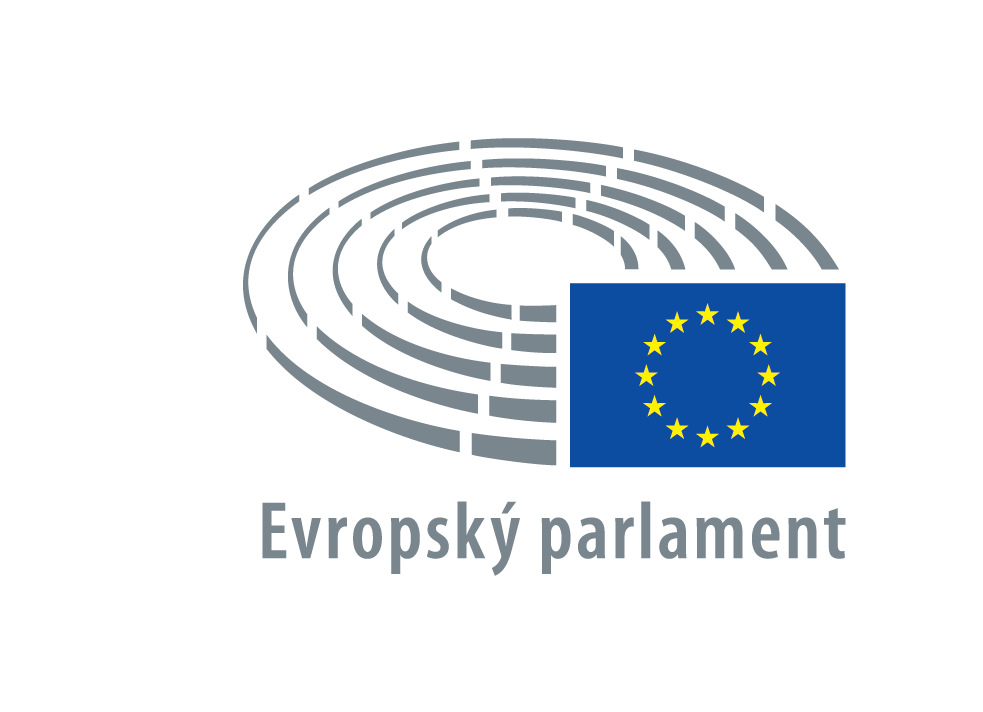  2016 - 2017ZÁPISze zasedání konanéhove středu1. března 2017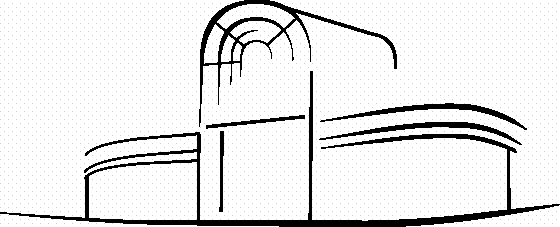 P8_PV(2017)03-01		PE 600.481Obsah1. Pokračování zasedání	32. Schválení zápisu z předchozího denního zasedání	33. Složení Parlamentu	34. Ověření pověřovacích listin	35. Členství ve výborech a delegacích	36. Jednání předcházející prvnímu čtení v Radě (článek 69d jednacího řádu)	47. Podepisování aktů přijatých řádným legislativním postupem (článek 78 jednacího řádu)	48. Prováděcí opatření (článek 106 jednacího řádu)	49. Akty v přenesené pravomoci (čl. 105 odst. 6 jednacího řádu)	510. Předložení dokumentů	611. Převody prostředků	912. Otázky k ústnímu zodpovězení s rozpravou (předložení)	913. Texty dohod dodané Radou	914. Další postup na základě usnesení Parlamentu	1015. Plán práce	1016. Prohlášení předsedy Komise o Bílé knize o budoucnosti Evropy	1117. Příprava zasedání Evropské rady ve dnech 9. a 10. března 2017 (rozprava)	1218. Řešení problému pohřešovaných dětí z řad migrantů v Evropě (rozprava)	1219. Rozdíly v odměňování žen a mužů (rozprava)	1320. Nedávná částečná dekriminalizace domácího násilí v Rusku (rozprava)	1321. Porušování práv volného pohybu občanů EU žijících ve Spojeném království a vyhoštění ze země v šestiměsíční lhůtě (rozprava)	1422. Vyvážené zastoupení mužů a žen u Soudního dvora Evropské unie (rozprava)	1423. Mechanismus výměny informací o mezivládních dohodách a nezávazných nástrojích v oblasti energetiky ***I (rozprava)	1524. Možnosti, jak zlepšit přístup k lékům (rozprava)	1525. Jednominutové projevy k důležitým politickým otázkám	1626. Pořad jednání příštího denního zasedání	1627. Ukončení denního zasedání	16PREZENČNÍ LISTINA	17EVROPSKÝ PARLAMENTZASEDÁNÍ 2016–2017 Dílčí zasedání od 1. do 2. března 2017BRUSELZÁPISSTŘEDA 1. BŘEZNA 2017PŘEDSEDNICTVÍ: Antonio TAJANI
předseda1. Pokračování zasedáníDenní zasedání bylo zahájeno v 15:00.2. Schválení zápisu z předchozího denního zasedáníZápis z předchozího denního zasedání byl schválen.3. Složení ParlamentuPříslušné německé orgány oznámily Evropskému parlamentu, že Arndt Kohn, kterým je nahrazen Martin Schulz, byl s platností od 24. února 2017 zvolen poslancem Parlamentu.Dokud nejsou ověřeny jeho pověřovací listiny nebo není rozhodnuto o jakémkoli sporu podle čl. 3 odst. 2 jednacího řádu, zasedá Arndt Kohn v Parlamentu a jeho orgánech a požívá všech práv, která jsou s tím spojena, pod podmínkou, že předtím učinil prohlášení, že nezastává funkci neslučitelnou s výkonem mandátu poslance Evropského parlamentu.4. Ověření pověřovacích listinParlament rozhodl na návrh výboru JURI potvrdit mandáty Josého Ignacia Salafrancy Sáncheze-Neyry s platností od 3. ledna 2017 a Petera Kouroumbasheva s platností od 17. ledna 2017.5. Členství ve výborech a delegacíchPředseda na žádost skupin S&D a ENF potvrdil tato jmenování:výbor CONT: Arndt Kohn, kterým je nahrazen Jens Geiervýbor BUDG: Vicky Maeijer, kterou je nahrazen Auke Zijlstravýbor LIBE: Auke Zijlstra, kterým je nahrazena Vicky Maeijer.6. Jednání předcházející prvnímu čtení v Radě (článek 69d jednacího řádu)Předseda oznámil rozhodnutí výborů INTA a PECH zahájit interinstitucionální jednání v souladu s článekm 69d jednacího řádu.—	výbor INTA na základě postoje Evropského parlamentu přijatého v prvním čtení dne 16. dubna 2014 o přijetí návrhu nařízení Evropského parlamentu a Rady, kterým se mění nařízení Rady (ES) č. 1225/2009 o ochraně před dumpingovým dovozem ze zemí, které nejsou členy Evropského společenství, a nařízení Rady (ES) č. 597/2009 o ochraně před dovozem subvencovaných výrobků ze zemí, které nejsou členy Evropského společenství (2013/0103(COD) - P7_TA(2014)0420);—	výbor PECH na základě postoje Evropského parlamentu přijatého v prvním čtení dne 2. února 2017 o přijetí návrhu nařízení Evropského parlamentu a Rady o udržitelném řízení vnějšího rybářského loďstva a o zrušení nařízení Rady (ES) č. 1006/2008 (2015/0289(COD) -  P8_TA-PROV(2017)0015).Postoje Parlamentu v prvním čtení, které představují mandát pro tato jednání, jsou zveřejněny na internetových stránkách Europarl.7. Podepisování aktů přijatých řádným legislativním postupem (článek 78 jednacího řádu)Předseda oznámil, že dnes společně s předsedou Rady podepsal tyto akty přijaté řádným legislativním postupem:- nařízení Evropského parlamentu a Rady, kterým se mění nařízení (ES) č. 539/2001, kterým se stanoví seznam třetích zemí, jejichž státní příslušníci musí mít při překračování vnějších hranic vízum, jakož i seznam třetích zemí, jejichž státní příslušníci jsou od této povinnosti osvobozeni (Gruzie) (00064/2016/LEX - C8-0093/2017 - 2016/0075(COD))- nařízení Evropského parlamentu a Rady, kterým se mění nařízení Rady (ES) č. 539/2001, kterým se stanoví seznam třetích zemí, jejichž státní příslušníci musí mít při překračování vnějších hranic vízum, jakož i seznam třetích zemí, jejichž státní příslušníci jsou od této povinnosti osvobozeni (revize mechanismu pozastavení) (00058/2016/LEX - C8-0092/2017 - 2016/0142(COD)).8. Prováděcí opatření (článek 106 jednacího řádu)Parlamentu byl postoupen níže uvedený návrh prováděcího opatření, které spadá pod regulativní postup s kontrolou:- nařízení Komise, kterým se stanoví rámcový pokyn pro provoz elektroenergetických přenosových soustav (D042907/04 - 2017/2577(RPS) - lhůta: 22. května 2017)
předáno příslušnému výboru: ITRE9. Akty v přenesené pravomoci (čl. 105 odst. 6 jednacího řádu)Návrhy aktů v přenesené pravomoci postoupené Parlamentu:- Nařízení Komise v přenesené pravomoci, kterým se mění nařízení v přenesené pravomoci (EU) č. 639/2014, pokud jde o kontrolní opatření týkající se pěstování konopí, některá ustanovení týkající se ekologických plateb, platby pro mladé zemědělce vykonávající kontrolu nad právnickou osobou, výpočet částky na jednotku v rámci dobrovolné podpory vázané na produkci, části platebních nároků a některé požadavky na oznamování týkající se režimu jednotné platby na plochu a dobrovolné podpory vázané na produkci, a kterým se mění příloha X nařízení Evropského parlamentu a Rady (EU) č. 1307/2013 (C(2017)00735 - 2017/2571(DEA))
Lhůta pro námitku: 2 měsíce od data přijetí, tj. 15. února 2017
předáno příslušnému výboru: AGRI- Nařízení Komise v přenesené pravomoci o změně nařízení Komise v přenesené pravomoci (EU) č. 640/2014, kterým se doplňuje nařízení Evropského parlamentu a Rady (EU) č. 1306/2013, pokud jde o integrovaný administrativní a kontrolní systém a o podmínky pro zamítnutí nebo odnětí plateb a správní sankce uplatňované na přímé platby, podporu na rozvoj venkova a podmíněnost (C(2017)00805 - 2017/2573(DEA))
Lhůta pro námitku: 2 měsíce od data přijetí, tj. 16. února 2017
předáno příslušnému výboru: AGRI- Nařízení Komise v přenesené pravomoci o klasifikaci tepelněizolačních výrobků z volně sypané celulózy (LFCI) vyráběných in situ, na které se vztahuje norma EN 15101-1, z hlediska vodorovného sedání a krátkodobé nasákavosti podle nařízení Evropského parlamentu a Rady (EU) č. 305/2011 (C(2017)01143 - 2017/2578(DEA))
Lhůta pro námitku: 3 měsíce od data přijetí, tj. 24. února 2017
předáno příslušnému výboru: IMCO- Nařízení Komise v přenesené pravomoci, kterým se mění nařízení v přenesené pravomoci (EU) 2017/118, kterým se zavádějí opatření pro zachování rybolovných zdrojů za účelem ochrany mořského prostředí v Severním moři (C(2017)01162 - 2017/2580(DEA))
Lhůta pro námitku: 2 měsíce od data přijetí, tj. 24. února 2017
předáno příslušnému výboru: PECH- Nařízení Komise v přenesené pravomoci, kterým se mění nařízení v přenesené pravomoci (EU) 2016/1613, pokud jde o chovatele hospodářských zvířat v italských regionech zasažených zemětřesením (C(2017)01163 - 2017/2575(DEA))
Lhůta pro námitku: 2 měsíce od data přijetí, tj. 17. února 2017
předáno příslušnému výboru: AGRI- Nařízení Komise v přenesené pravomoci, kterým se mění nařízení Evropského parlamentu a Rady (EU) 2015/755, pokud jde o vypuštění Kazachstánu ze seznamu zemí v příloze I uvedeného nařízení (C(2017)01184 - 2017/2581(DEA))
Lhůta pro námitku: 2 měsíce od data přijetí, tj. 24. února 2017
předáno příslušnému výboru: INTA- Nařízení Komise v přenesené pravomoci, kterým se mění nařízení Rady (ES) č. 673/2005 o stanovení dodatečných cel na dovoz některých produktů pocházejících ze Spojených států amerických (C(2017)01202 - 2017/2579(DEA))
Lhůta pro námitku: 2 měsíce od data přijetí, tj. 24. února 2017
předáno příslušnému výboru: INTANávrh aktu v přenesené pravomoci, u něhož se prodlužuje lhůta pro vyslovení námitek:- Nařízení Komise v přenesené pravomoci, kterým se mění příloha I nařízení Evropského parlamentu a Rady (EU) č. 510/2011 tak, aby zohledňovala vývoj hmotnosti nových lehkých užitkových vozidel registrovaných v letech 2013, 2014 a 2015 (C(2016)08395 – 2016/3046(DEA))
Lhůta pro námitku: 2 měsíce od data přijetí, tj. 14. prosince 2016
Prodloužení lhůty pro předložení námitky: 2 měsíce na žádost Rady
předáno příslušnému výboru: ENVI (článek 54 jednacího řádu)
stanovisko: ITRE (článek 54 jednacího řádu)10. Předložení dokumentůByly předloženy tyto dokumenty:1) Radou a Komisí- Návrh směrnice Evropského parlamentu a Rady, kterou se mění směrnice 2003/59/ES o výchozí kvalifikaci a pravidelném školení řidičů některých silničních vozidel pro nákladní nebo osobní dopravu a směrnice 2006/126/ES o řidičských průkazech (COM(2017)0047 - C8-0025/2017 - 2017/0015(COD))
Předseda bude v souladu s články 304 a 307 Smlouvy návrh konzultovat s Evropským hospodářským a sociálním výborem a Výborem regionů.- Návrh nařízení Evropského parlamentu a Rady, kterým se mění nařízení (EU) č. 182/2011, kterým se stanoví pravidla a obecné zásady způsobu, jakým členské státy kontrolují Komisi při výkonu prováděcích pravomocí (COM(2017)0085 - C8-0034/2017 - 2017/0035(COD))- Návrh směrnice Rady o mechanismech řešení sporů týkajících se dvojího zdanění v Evropské unii (COM(2016)0686 - C8-0035/2017 - 2016/0338(CNS))- Návrh rozhodnutí Rady o uzavření, jménem Evropské unie a jejích členských států, protokolu, kterým se mění Dohoda o letecké dopravě mezi Kanadou a Evropským společenstvím a jeho členskými státy s ohledem na přistoupení Chorvatské republiky k Evropské unii (12256/2014 - C8-0080/2017 - 2014/0023(NLE))- Návrh rozhodnutí Rady o uzavření Evropsko-středomořské letecké dohody mezi Evropským společenstvím a jeho členskými státy na jedné straně a Marockým královstvím na straně druhé jménem Unie (15653/2016 - C8-0094/2017 - 2006/0048(NLE))- Návrh nařízení Evropského parlamentu a Rady, kterým se zavádí víceletý plán pro populace malých pelagických druhů v Jaderském moři a rybolov využívající tyto populace (COM(2017)0097 - C8-0095/2017 - 2017/0043(COD))
Předseda bude v souladu s čl. 137 odst. 1 jednacího řádu návrh konzultovat s Evropským hospodářským a sociálním výborem.- Návrh nařízení Evropského parlamentu a Rady o vnitřním trhu s elektřinou (přepracované znění) (COM(2016)0861 - C8-0492/2016 - 2016/0379(COD))
Předseda bude v souladu s čl. 137 odst. 1 a čl. 138 odst. 1 jednacího řádu návrh konzultovat s Evropským hospodářským a sociálním výborem a Výborem regionů.- Návrh směrnice Evropského parlamentu a Rady o společných pravidlech pro vnitřní trh s elektřinou (přepracované znění) (COM(2016)0864 - C8-0495/2016 - 2016/0380(COD))
Předseda bude v souladu s čl. 137 odst. 1 a čl. 138 odst. 1 jednacího řádu návrh konzultovat s Evropským hospodářským a sociálním výborem a Výborem regionů.- Návrh směrnice Evropského parlamentu a Rady o podpoře využívání energie z obnovitelných zdrojů (přepracované znění) (COM(2016)0767 - C8-0500/2016 - 2016/0382(COD))
Předseda bude v souladu s čl. 137 odst. 1 a čl. 138 odst. 1 jednacího řádu návrh konzultovat s Evropským hospodářským a sociálním výborem a Výborem regionů.- Návrh na převod prostředků č. 1 - INF/2017 – Soudní dvůr (N8-0005/2017 - C8-0036/2017 - 2017/2031(GBD))- Návrh na převod prostředků DEC 02/2017 - Oddíl III - Komise (N8-0006/2017 - C8-0096/2017 - 2017/2032(GBD))2) parlamentními výbory2.1) zprávy- Zpráva o minimálních požadavcích na ochranu králíků chovaných pro hospodářské účely (2016/2077(INI)) - výbor AGRI - Zpravodaj: Stefan Eck (A8-0011/2017)- Zpráva o společné obchodní politice EU v kontextu požadavků nezbytných pro zachování volně žijících a planě rostoucích druhů (2016/2054(INI)) - výbor INTA - Zpravodajka: Emma McClarkin (A8-0012/2017)- ***I Zpráva o návrhu směrnice Evropského parlamentu a Rady, kterou se mění směrnice 2000/53/ES o vozidlech s ukončenou životností, směrnice 2006/66/ES o bateriích a akumulátorech a odpadních bateriích a akumulátorech a směrnice 2012/19/EU o odpadních elektrických a elektronických zařízeních (COM(2015)0593 - C8-0383/2015 - 2015/0272(COD)) - výbor ENVI - Zpravodajka: Simona Bonafè (A8-0013/2017)- Zpráva o odpovědném vlastnictví a péči o koňovité (2016/2078(INI)) - výbor AGRI - Zpravodajka: Julie Girling (A8-0014/2017)- Zpráva o uplatňování nařízení Rady (EU) č. 390/2014 ze dne 14. dubna 2014, kterým se zavádí program „Evropa pro občany“ na období 2014–2020 (2015/2329(INI)) - výbor CULT - Zpravodajka: María Teresa Giménez Barbat (A8-0017/2017)- *** Doporučení k návrhu rozhodnutí Rady o uzavření jménem Evropské unie Dohody mezi Evropskou unií a Lichtenštejnským knížectvím o doplňkových pravidlech týkajících se nástroje pro finanční podporu v oblasti vnějších hranic a víz jako součásti Fondu pro vnitřní bezpečnost na období 2014–2020 (12852/2016 - C8-0515/2016 - 2016/0247(NLE)) - výbor LIBE - Zpravodaj: Josef Weidenholzer (A8-0025/2017)- *** Doporučení k návrhu rozhodnutí Rady o uzavření jménem Evropské unie a jejích členských států Protokolu k Evropsko-středomořské dohodě zakládající přidružení mezi Evropským společenstvím a jeho členskými státy na jedné straně a Libanonskou republikou na straně druhé s ohledem na přistoupení Chorvatské republiky k Evropské unii (05748/2016 - C8-0171/2016 - 2015/0292(NLE)) - výbor AFET - Zpravodajka: Ramona Nicole Mănescu (A8-0027/2017)- Zpráva o provádění nařízení Evropského parlamentu a Rady (EU) č. 1295/2013 ze dne 11. prosince 2013, kterým se zavádí program Kreativní Evropa (2014–2020) a zrušují rozhodnutí č. 1718/2006/ES, č. 1855/2006/ES a č. 1041/2009/ES (2015/2328(INI)) - výbor CULT - Zpravodajka: Silvia Costa (A8-0030/2017)- Zpráva o možnostech EU, jak zlepšit přístup k lékům (2016/2057(INI)) - výbor ENVI - Zpravodajka: Soledad Cabezón Ruiz (A8-0040/2017)- Zpráva o elektronické demokracii v Evropské unii: možnosti a výzvy (2016/2008(INI)) - výbor AFCO - Zpravodaj: Ramón Jáuregui Atondo (A8-0041/2017)- Zpráva o žádosti, aby byla Marine Le Penová zbavena imunity (2016/2295(IMM)) - výbor JURI - Zpravodajka: Laura Ferrara (A8-0047/2017)2.2) doporučení pro druhé čtení- ***II Doporučení pro druhé čtení k postoji Rady v prvním čtení k přijetí nařízení Evropského parlamentu a Rady o úředních kontrolách a jiných úředních činnostech prováděných s cílem zajistit uplatňování potravinového a krmivového práva a pravidel týkajících se zdraví zvířat a dobrých životních podmínek zvířat, zdraví rostlin a přípravků na ochranu rostlin, o změně nařízení Evropského parlamentu a Rady (ES) č. 999/2001, (ES) č. 396/2005, (ES) č. 1069/2009, (ES) č. 1107/2009, (EU) č. 1151/2012, (EU) č. 652/2014, (EU) 2016/429 a (EU) 2016/2031, nařízení Rady (ES) č. 1/2005 a (ES) č. 1099/2009 a směrnic Rady 98/58/ES, 1999/74/ES, 2007/43/ES, 2008/119/ES a 2008/120/ES a o zrušení nařízení Evropského parlamentu a Rady (ES) č. 854/2004 a (ES) č. 882/2004, směrnic Rady 89/608/EHS, 89/662/EHS, 90/425/EHS, 91/496/EHS, 96/23/ES, 96/93/ES a 97/78/ES a rozhodnutí Rady 92/438/EHS (nařízení o úředních kontrolách) (10755/1/2016 - C8-0015/2017 - 2013/0140(COD)) - výbor ENVI - Zpravodajka: Karin Kadenbach (A8-0022/2017).11. Převody prostředkůRozpočtový výbor rozhodl v souladu s čl. 27 odst. 3 finančního nařízení o schválení převodu prostředků Evropské komise DEC 1/2017 - oddíl III – Komise.12. Otázky k ústnímu zodpovězení s rozpravou (předložení)Poslanci předložili následující otázky k ústnímu zodpovězení s rozpravou (článek 128 jednacího řádu):—	(O-000149/2016), kterou pokládá Mady Delvaux za výbor JURI Radě: Vyvážené zastoupení mužů a žen u Soudního dvora Evropské unie (2016/3025(RSP)) (B8-0203/2017);—	(O-000008/2017), kterou pokládají Sophia in 't Veld, Catherine Bearder, Gérard Deprez, Cecilia Wikström, Maite Pagazaurtundúa Ruiz, Angelika Mlinar, Louis Michel, Nathalie Griesbeck, Beatriz Becerra Basterrechea, María Teresa Giménez Barbat, Yana Toom, Renate Weber, Javier Nart, Carolina Punset, Ivo Vajgl, Marian Harkin, Enrique Calvet Chambon a Marietje Schaake za skupinu ALDE, Claude Moraes a Seb Dance za skupinu S&D, Jean Lambert za skupinu Verts/ALE, Marie-Christine Vergiat, Cornelia Ernst, Barbara Spinelli, Marina Albiol Guzmán, Kostas Chrysogonos, Josu Juaristi Abaunz, Stelios Kouloglou, Merja Kyllönen a Paloma López Bermejo za skupinu GUE/NGL Komisi: Porušování práv volného pohybu občanů EU žijících ve Spojeném království a vyhoštění ze země v šestiměsíční lhůtě (2017/2572(RSP)) (B8-0204/2017).13. Texty dohod dodané RadouRada poskytla ověřené kopie níže uvedených dokumentů.—	Protokol, kterým se mění Dohoda o letecké dopravě mezi Kanadou a Evropským společenstvím a jeho členskými státy s ohledem na přistoupení Chorvatské republiky k Evropské unii;—	Protokol k Dohodě mezi Evropským společenstvím a jeho členskými státy na jedné straně a Švýcarskou konfederací na straně druhé o volném pohybu osob týkající se účasti Chorvatské republiky jakožto smluvní strany na základě jejího přistoupení k Evropské unii;—	Protokol k Dohodě o stabilizaci a přidružení mezi Evropskými společenstvími a jejich členskými státy na jedné straně a Bosnou a Hercegovinou na straně druhé s ohledem na přistoupení Chorvatské republiky k Evropské unii;—	Protokol k Rámcové dohodě o partnerství a spolupráci mezi Evropskou unií a jejími členskými státy na jedné straně a Mongolskem na straně druhé s ohledem na přistoupení Chorvatské republiky k Evropské unii;—	Protokol o přistoupení k Obchodní dohodě mezi Evropskou unií a jejími členskými státy na jedné straně a Kolumbií a Peru na straně druhé s ohledem na přistoupení Ekvádoru;—	Dohoda mezi Evropskou unií a Lichtenštejnským knížectvím o doplňkových pravidlech týkajících se nástroje pro finanční podporu v oblasti vnějších hranic a víz jako součásti fondu pro vnitřní bezpečnost na období 2014–2020;—	Dohoda o politickém dialogu a spolupráci mezi Evropskou unií a jejími členskými státy na jedné straně a Kubánskou republikou na straně druhé;—	Rámcová dohoda mezi Evropskou unií a Kosovem* o obecných zásadách účasti Kosova na programech Unie;—	Dohoda o strategickém partnerství mezi Evropskou unií a jejími členskými státy na jedné straně a Kanadou na straně druhé;—	Dohoda ve formě výměny dopisů mezi Evropskou unií a Brazilskou federativní republikou podle článků XXIV:6 a XXVIII všeobecné dohody o clech a obchodu (GATT) 1994 o změnách koncesí v listině Chorvatské republiky v souvislosti s jejím přistoupením k Evropské unii.* Tímto označením nejsou dotčeny postoje k otázce statusu a označení je v souladu s rezolucí Rady bezpečnosti OSN 1244(1999) a se stanoviskem Mezinárodního soudního dvora k vyhlášení nezávislosti Kosova.14. Další postup na základě usnesení ParlamentuSdělení Komise o dalším postupu na základě usnesení přijatých Evropským parlamentem na loňském druhém říjnovém dílčím zasedání je k dispozici na internetových stránkách Europarl.15. Plán práceVystoupili: Terry Reintke k případu dopisovatele německého deníku Die Welt Denize Yücela a dalších novinářů, kteří jsou v současnosti zadržováni v Turecku (předseda připomněl, že se zasazuje o obranu svobody vyjadřování), Barbara Spinelli k nedávným výrokům předsedy týkajícím se sběrných táborů pro uprchlíky v Libyii (předseda upřesnil obsah svého prohlášení), Tomáš Zdechovský k uplatňování jednacího řádu a Petras Auštrevičius k třetímu výročí ukrajinské revoluce z února 2014.° 
° ° ° Byl rozdán konečný návrh pořadu jednání letošního prvního březnového plenárního zasedání (PE 600.409/PDOJ), ke kterému byly navrženy tyto změny (článek 149a jednacího řádu):StředaPředseda v návaznosti na konzultace s politickými skupinami navrhl tyto změny konečného návrhu pořadu jednání:—	doplnit prohlášení předsedy Komise o Bílé knize o budoucnosti Evropy jako první bod pořadu jednání;—	přeložit zprávu, kterou předkládá Ramón Jáuregui Atondo (A8-0041/2017), o elektronické demokracii v Evropské unii: možnosti a výzvy na druhé březnové plenární zasedání;—	prodloužit dobu trvání zasedání do 24:00.Parlament vyslovil souhlas s těmito změnami.ČtvrtekPředseda oznámil, že v návaznosti na přijetí zprávy, kterou předkládá Laura Ferrara (A8-0047/2017), o žádosti, aby byla Marine Le Penová zbavena imunity, výborem JURI, byla zpráva zařazena do zítřejšího hlasování.Plán práce byl tímto schválen.16. Prohlášení předsedy Komise o Bílé knize o budoucnosti EvropyPředseda uvedl rozpravu krátkým prohlášením. Jean-Claude Juncker (předseda Komise) učinil prohlášení.Vystoupili: Esteban González Pons za skupinu PPE, Gianni Pittella za skupinu S&D, Ulrike Trebesius za skupinu ECR, Guy Verhofstadt za skupinu ALDE, Patrick Le Hyaric za skupinu GUE/NGL, Philippe Lamberts za skupinu Verts/ALE, Gerard Batten za skupinu EFDD, Vicky Maeijer za skupinu ENF, Diane James – nezařazená poslankyně, Paulo Rangel, Maria João Rodrigues, Anders Primdahl Vistisen, Josep-Maria Terricabras, Rolandas Paksas, Harald Vilimsky, Konstantinos Papadakis, Herbert Reul, Kathleen Van Brempt, Pascal Durand, Marco Valli, Janusz Lewandowski, Pervenche Berès, Fabio Massimo Castaldo, Franck Proust, Elena Valenciano, Peter Lundgren, Luděk Niedermayer, Jeppe Kofod, Gunnar Hökmark, Tanja Fajon, Viviane Reding, Roberto Gualtieri a Victor Boştinaru.Zvednutím ruky se o slovo přihlásili: Michaela Šojdrová, Nicola Caputo, Notis Marias, Miguel Viegas a Krisztina Morvai.Vystoupil Jean-Claude Juncker.PŘEDSEDNICTVÍ: Mairead McGUINNESS
místopředsedkyně17. Příprava zasedání Evropské rady ve dnech 9. a 10. března 2017 (rozprava) Prohlášení Rady a Komise: Příprava zasedání Evropské rady ve dnech 9. a 10. března 2017 (2017/3019(RSP))Chris Agius (úřadující předseda Rady), Jyrki Katainen (místopředseda Komise) a Dimitris Avramopoulos (člen Komise) učinili prohlášení.Vystoupili: Françoise Grossetête za skupinu PPE, Maria João Rodrigues za skupinu S&D, Geoffrey Van Orden za skupinu ECR, Pavel Telička za skupinu ALDE, Miguel Viegas za skupinu GUE/NGL, Ernest Urtasun za skupinu Verts/ALE, Steeve Briois za skupinu ENF, a Krisztina Morvai – nezařazená poslankyně.PŘEDSEDNICTVÍ: Ryszard CZARNECKI
místopředsedaVystoupili: György Schöpflin, Tanja Fajon, Anna Elżbieta Fotyga, Javier Couso Permuy, Mario Borghezio, Tibor Szanyi k průběhu rozpravy, Georgios Epitideios, Knut Fleckenstein, Bernd Lucke, Udo Voigt, Ramón Jáuregui Atondo, Pervenche Berès a Tonino Picula.Zvednutím ruky se o slovo přihlásili: Seán Kelly, Nicola Caputo, Doru-Claudian Frunzulică, Notis Marias a Ana Gomes.Vystoupili: Dimitris Avramopoulos a Chris Agius.Rozprava skončila.18. Řešení problému pohřešovaných dětí z řad migrantů v Evropě (rozprava) Prohlášení Komise: Řešení problému pohřešovaných dětí z řad migrantů v Evropě (2017/2566(RSP))Dimitris Avramopoulos (člen Komise) učinil prohlášení.Vystoupili: Anna Maria Corazza Bildt za skupinu PPE, Tanja Fajon za skupinu S&D, Monica Macovei za skupinu ECR, Hilde Vautmans za skupinu ALDE, Marina Albiol Guzmán za skupinu GUE/NGL, Jean Lambert za skupinu Verts/ALE, Gerard Batten za skupinu EFDD, Mara Bizzotto za skupinu ENF, Agustín Díaz de Mera García Consuegra a Caterina Chinnici.PŘEDSEDNICTVÍ: Bogusław LIBERADZKI
místopředsedaVystoupili: Anders Primdahl Vistisen, Nathalie Griesbeck, Josu Juaristi Abaunz, Kristina Winberg, Mariya Gabriel, Josef Weidenholzer, Ryszard Czarnecki, Monika Hohlmeier, Péter Niedermüller, Notis Marias, Alessandra Mussolini, Sylvie Guillaume a Juan Fernando López Aguilar.Zvednutím ruky se o slovo přihlásili: Michaela Šojdrová, Nicola Caputo, Ruža Tomašić, Izaskun Bilbao Barandica, Takis Hadjigeorgiou, Julie Ward, João Pimenta Lopes, Doru-Claudian Frunzulică, Eleftherios Synadinos, Ana Gomes a Maria Grapini.Vystoupil Dimitris Avramopoulos.Rozprava skončila.19. Rozdíly v odměňování žen a mužů (rozprava) Prohlášení Rady a Komise: Rozdíly v odměňování žen a mužů (2017/2567(RSP))Chris Agius (úřadující předseda Rady) a Věra Jourová (členka Komise) učinili prohlášení.Vystoupila Elisabeth Köstinger za skupinu PPE.PŘEDSEDNICTVÍ: Evelyne GEBHARDT
místopředsedkyněVystoupili: Iratxe García Pérez za skupinu S&D, která rovněž odpověděla na otázku, kterou zvednutím modré karty položil Janusz Korwin-Mikke, Jana Žitňanská za skupinu ECR, Angelika Mlinar za skupinu ALDE, João Pimenta Lopes za skupinu GUE/NGL, Ernest Urtasun za skupinu Verts/ALE, Barbara Kappel za skupinu ENF, Anna Záborská, Vilija Blinkevičiūtė, Jadwiga Wiśniewska, Marian Harkin, Dominique Martin, Agnieszka Kozłowska-Rajewicz, Pina Picierno, Julie Girling, Anna Hedh a Doru-Claudian Frunzulică.Zvednutím ruky se o slovo přihlásily: Anna Maria Corazza Bildt, Caterina Chinnici, Ruža Tomašić a Izaskun Bilbao Barandica.Vystoupili Věra Jourová a Chris Agius.Rozprava skončila.20. Nedávná částečná dekriminalizace domácího násilí v Rusku (rozprava)Prohlášení místopředsedkyně Komise, vysoké představitelky Unie pro zahraniční věci a bezpečnostní politiku: Nedávná částečná dekriminalizace domácího násilí v Rusku (2017/2570(RSP))Věra Jourová (členka Komise) učinila prohlášení jménem místopředsedkyně Komise, vysoké představitelky pro zahraniční věci a bezpečnostní politiku.Vystoupili: Michael Gahler za skupinu PPE, Elena Valenciano za skupinu S&D, která rovněž odpověděla na otázku, kterou zvednutím modré karty položila Michaela Šojdrová, Monica Macovei za skupinu ECR, Renate Weber za skupinu ALDE, Maria Lidia Senra Rodríguez za skupinu GUE/NGL, Terry Reintke za skupinu Verts/ALE, Mylène Troszczynski za skupinu ENF, Beatriz Becerra Basterrechea, aby zvednutím modré karty položila otázku Mylène Troszczynské, a Jaromír Štětina.PŘEDSEDNICTVÍ: Sylvie GUILLAUME
místopředsedkyněVystoupili: Iratxe García Pérez, Anna Maria Corazza Bildt, Josef Weidenholzer a Liliana Rodrigues.Zvednutím ruky se o slovo přihlásily: Michaela Šojdrová, Caterina Chinnici, Izaskun Bilbao Barandica, Patricija Šulin a Heidi Hautala.Vystoupila Věra Jourová.Rozprava skončila.21. Porušování práv volného pohybu občanů EU žijících ve Spojeném království a vyhoštění ze země v šestiměsíční lhůtě (rozprava) Otázka k ústnímu zodpovězení (O-000008/2017), kterou pokládají Sophia in 't Veld, Catherine Bearder, Gérard Deprez, Cecilia Wikström, Maite Pagazaurtundúa Ruiz, Angelika Mlinar, Louis Michel, Nathalie Griesbeck, Beatriz Becerra Basterrechea, María Teresa Giménez Barbat, Yana Toom, Renate Weber, Javier Nart, Carolina Punset, Ivo Vajgl, Marian Harkin, Enrique Calvet Chambon a Marietje Schaake za skupinu ALDE, Claude Moraes a Seb Dance za skupinu S&D, Jean Lambert za skupinu Verts/ALE, Marie-Christine Vergiat, Cornelia Ernst, Barbara Spinelli, Marina Albiol Guzmán, Kostas Chrysogonos, Josu Juaristi Abaunz, Stelios Kouloglou, Merja Kyllönen a Paloma López Bermejo za skupinu GUE/NGL Komisi: Porušování práv volného pohybu občanů EU žijících ve Spojeném království a vyhoštění ze země v šestiměsíční lhůtě (2017/2572(RSP)) (B8-0204/2017)Catherine Bearder, Claude Moraes, Barbara Spinelli a Jean Lambert rozvinuli otázku.Věra Jourová (členka Komise) odpověděla na otázku.Vystoupili: Roberta Metsola za skupinu PPE, Richard Corbett za skupinu S&D, Anthea McIntyre za skupinu ECR, která rovněž odpověděla na dvě otázky, které zvednutím modré karty položili Liadh Ní Riada a Seb Dance, Beatriz Becerra Basterrechea za skupinu ALDE, a Matt Carthy za skupinu GUE/NGL, Raymond Finch za skupinu EFDD, který odmítl otázku, kterou zvednutím modré karty položila Anneliese Dodds, Janice Atkinson za skupinu ENF, Jeroen Lenaers, Soraya Post, Emil Radev, Victor Negrescu a Jiří Pospíšil.Zvednutím ruky se o slovo přihlásili: Julie Ward, Notis Marias, Nicola Caputo a Branislav Škripek.Vystoupila Věra Jourová.Rozprava skončila.22. Vyvážené zastoupení mužů a žen u Soudního dvora Evropské unie (rozprava) Otázka k ústnímu zodpovězení (O-000149/2016), kterou pokládá Mady Delvaux za výbor JURI Radě: Vyvážené zastoupení mužů a žen u Soudního dvora Evropské unie (2016/3025(RSP)) (B8-0203/2017)Mady Delvaux rozvinula otázku.Chris Agius (úřadující předseda Rady) odpověděl na otázku.Vystoupili: Tadeusz Zwiefka za skupinu PPE, Jytte Guteland za skupinu S&D, António Marinho e Pinto za skupinu ALDE, Jiří Maštálka za skupinu GUE/NGL, Heidi Hautala za skupinu Verts/ALE, Gilles Lebreton za skupinu ENF, a Evelyn Regner.Zvednutím ruky se o slovo přihlásili: Stanislav Polčák, Caterina Chinnici, Notis Marias a Jonathan Arnott.Vystoupil Chris Agius.Rozprava skončila.23. Mechanismus výměny informací o mezivládních dohodách a nezávazných nástrojích v oblasti energetiky ***I (rozprava)Zpráva o návrhu rozhodnutí Evropského parlamentu a Rady, kterým se zavádí mechanismus výměny informací o mezivládních dohodách a nezávazných nástrojích mezi členskými státy a třetími zeměmi v oblasti energetiky a kterým se zrušuje rozhodnutí č. 994/2012/EU [COM(2016)0053 - C8-0034/2016 - 2016/0031(COD)] - Výbor pro průmysl, výzkum a energetiku. Zpravodaj: Zdzisław Krasnodębski (A8-0305/2016)Zdzisław Krasnodębski uvedl zprávu.Vystoupil Miguel Arias Cañete (člen Komise).PŘEDSEDNICTVÍ: Alexander Graf LAMBSDORFF
místopředsedaVystoupili: Bendt Bendtsen (zpravodaj výboru INTA), Vladimir Urutchev za skupinu PPE, Miroslav Poche za skupinu S&D, Angelika Mlinar za skupinu ALDE, Neoklis Sylikiotis za skupinu GUE/NGL, Indrek Tarand za skupinu Verts/ALE, Roger Helmer za skupinu EFDD, a Jerzy Buzek.Zvednutím ruky se o slovo přihlásili: Stanislav Polčák, Nicola Caputo, Notis Marias a Davor Škrlec.Vystoupili: Miguel Arias Cañete a Zdzisław Krasnodębski.Rozprava skončila.Hlasování: bod 6.4 zápisu ze dne 2.3.2017.24. Možnosti, jak zlepšit přístup k lékům (rozprava)Zpráva o možnostech EU, jak zlepšit přístup k lékům [2016/2057(INI)] - Výbor pro životní prostředí, veřejné zdraví a bezpečnost potravin. Zpravodajka: Soledad Cabezón Ruiz (A8-0040/2017)Soledad Cabezón Ruiz uvedla zprávu.Vystoupil Vytenis Povilas Andriukaitis (člen Komise).Vystoupili: Piernicola Pedicini (zpravodaj výboru DEVE), Eleonora Evi (zpravodajka výboru PETI), Françoise Grossetête za skupinu PPE, Carlos Zorrinho za skupinu S&D, Bolesław G. Piecha za skupinu ECR, který rovněž odpověděl na otázku, kterou zvednutím modré karty položil Janusz Korwin-Mikke, Gesine Meissner za skupinu ALDE, Kateřina Konečná za skupinu GUE/NGL, Mireille D'Ornano za skupinu ENF, Zoltán Balczó – nezařazený poslanec, Pál Csáky, který rovněž odpověděl na otázku, kterou zvednutím modré karty položila Kateřina Konečná, Damiano Zoffoli, Urszula Krupa, Luke Ming Flanagan, Andrey Kovatchev, Tiemo Wölken a Anna Záborská.Vystoupili: Vytenis Povilas Andriukaitis a Soledad Cabezón Ruiz.Rozprava skončila.Hlasování: bod 6.6 zápisu ze dne 2.3.2017.25. Jednominutové projevy k důležitým politickým otázkám Tito poslanci, kteří chtěli upozornit Parlament na důležité politické otázky, vystoupili podle článku 163 jednacího řádu s jednominutovým projevem:Agustín Díaz de Mera García Consuegra, Andrejs Mamikins, José Inácio Faria, Anna Elżbieta Fotyga, Daniel Buda, Miguel Urbán Crespo, Michaela Šojdrová, Josep-Maria Terricabras, Nicola Caputo, Marina Albiol Guzmán, László Tőkés, Notis Marias, Jiří Pospíšil, Davor Škrlec, Gilles Lebreton, Janusz Korwin-Mikke, Pál Csáky, Jordi Solé, Liadh Ní Riada a Marek Jurek.26. Pořad jednání příštího denního zasedáníPořad jednání na další den byl schválen (dokument „Pořad jednání“ PE 600.409/OJJE).27. Ukončení denního zasedáníDenní zasedání skončilo ve 23:40. PREZENČNÍ LISTINA1.3.2017Přítomen/přítomna:Adaktusson, Adinolfi, Affronte, Agea, Agnew, Aguilera García, Aiuto, Aker, Albiol Guzmán, Albrecht, Ali, Andrikienė, Androulakis, Annemans, Arena, Arimont, Arnautu, Arnott, Ashworth, Assis, Atkinson, Auštrevičius, Ayala Sender, Ayuso, Bach, Balczó, Balz, Barekov, Batten, Bay, Becerra Basterrechea, Becker, Beghin, Belder, Belet, Bendtsen, Benifei, Benito Ziluaga, Berès, Bergeron, Bilbao Barandica, Bilde, Bizzotto, Blanco López, Blinkevičiūtė, Bocskor, Böge, Bogovič, Bonafè, Boni, Borghezio, Borzan, Boştinaru, Bours, Boutonnet, Boylan, Brannen, Briano, Briois, Brok, Buchner, Buda, Bullmann, Buşoi, Buzek, Cabezón Ruiz, Cadec, Calvet Chambon, Caputo, Carthy, Carver, Castaldo, del Castillo Vera, Cesa, Charanzová, Chauprade, Childers, Chinnici, Chountis, Christensen, Christoforou, Chrysogonos, Cicu, Ciocca, Cirio, Clune, Coburn, Coelho, Cofferati, Collin-Langen, Collins, Comodini Cachia, Corazza Bildt, Corbett, Corrao, Costa, Couso Permuy, Cozzolino, Cramer, Cristea, Csáky, Czarnecki, Czesak, van Dalen, Dalli, Dalton, Dalunde, D'Amato, Dance, Dăncilă, Danjean, Danti, (The Earl of) Dartmouth, De Castro, Delahaye, Deli, Delli, Delvaux, De Masi, Demesmaeker, De Monte, Denanot, Deprez, de Sarnez, Deß, Deva, Diaconu, Díaz de Mera García Consuegra, Dlabajová, Dodds, Dodds, Dorfmann, D'Ornano, Durand, Dzhambazki, Eickhout, Engel, Epitideios, Ernst, Estaràs Ferragut, Evans, Evi, Fajon, Faria, Ferber, Fernandes, Fernández, Ferrand, Ferrara, Finch, Fisas Ayxelà, Flanagan, Beňová, Fleckenstein, Florenz, Fontana, Ford, Forenza, Foster, Fotyga, Fountoulis, Fox, Freund, Frunzulică, Gabriel, Gahler, Gál, Gáll-Pelcz, Gambús, García Pérez, Gardiazabal Rubial, Gardini, Gebhardt, Geier, Gentile, Gericke, Geringer de Oedenberg, Giegold, Gierek, Gieseke, Gill Nathan, Gill Neena, Girling, Giuffrida, Goddyn, Goerens, Gollnisch, Gomes, González Pons, Gosiewska, Goulard, Grammatikakis, de Grandes Pascual, Grapini, Gräßle, Graswander-Hainz, Griesbeck, Grigule-Pēterse, Grossetête, Grzyb, Gualtieri, Guerrero Salom, Guillaume, Guteland, Gutiérrez Prieto, Hadjigeorgiou, Halla-aho, Harkin, Harms, Hautala, Hayes, Hazekamp, Hedh, Henkel, Herranz García, Hetman, Heubuch, Hoc, Hohlmeier, Hökmark, Honeyball, Hookem, Hortefeux, Hübner, Hudghton, Huitema, Iturgaiz, Ivan, Iwaszkiewicz, Jaakonsaari, Jäätteenmäki, Jahr, Jakovčić, Jalkh, James, Jáuregui Atondo, Ježek, Jiménez-Becerril Barrio, de Jong, Jongerius, Juaristi Abaunz, Jurek, Kadenbach, Kalinowski, Kallas, Kalniete, Kammerevert, Kappel, Kari, Kariņš, Karski, Kaufmann, Kefalogiannis, Kelam, Keller Jan, Keller Ska, Kelly, Kłosowski, Koch, Kofod, Kohlíček, Kohn, Kölmel, Konečná, Korwin-Mikke, Kósa, Köstinger, Kouloglou, Kouroumbashev, Kovatchev, Kozłowska-Rajewicz, Krasnodębski, Krehl, Krupa, Kudrycka, Kukan, Kumpula-Natri, Kuźmiuk, Kyenge, Kyllönen, Kyrkos, Kyrtsos, Lamassoure, Lambert, Lambsdorff, Lange, de Lange, Langen, Lauristin, La Via, Lavrilleux, Lebreton, Legutko, Le Hyaric, Leinen, Lenaers, Lewandowski, Liberadzki, Liese, Lietz, Lins, Lochbihler, Loiseau, Løkkegaard, Lope Fontagné, López, López Aguilar, López Bermejo, López-Istúriz White, Lösing, Lucke, Ludvigsson, Łukacijewska, Lunacek, Lundgren, Łybacka, McAllister, McAvan, McClarkin, McIntyre, Macovei, Maeijer, Maletić, Malinov, Mamikins, Mănescu, Maňka, Mann, Marcellesi, Marias, Marinescu, Marinho e Pinto, Martin David, Martin Dominique, Martin Edouard, Martusciello, Maštálka, Matias, Mato, Maullu, Maurel, Mavrides, Maydell, Mayer Georg, Mayer Alex, Mazuronis, Meissner, Melior, Melo, Metsola, Michels, Mihaylova, Mikolášik, Millán Mon, van Miltenburg, Mlinar, Moi, Moisă, Molnár, Monot, Monteiro de Aguiar, Moody, Moraes, Morano, Morgano, Morin-Chartier, Morvai, Müller, Mureşan, Mussolini, Nagy, Negrescu, Neuser, Nica, Nicholson, Nicolai, Niebler, Niedermayer, Niedermüller, van Nieuwenhuizen, Nilsson, Ní Riada, van Nistelrooij, Nuttall, Obermayr, O'Flynn, Omarjee, Ożóg, Pabriks, Pagazaurtundúa Ruiz, Paksas, Panzeri, Papadakis Demetris, Papadakis Konstantinos, Papadimoulis, Pargneaux, Parker, Paşcu, Patriciello, Pavel, Pedicini, Peillon, Peterle, Petersen, Petir, Picierno, Picula, Piecha, Pieper, Pietikäinen, Pimenta Lopes, Piotrowski, Piri, Pirinski, Pitera, Plura, Poc, Poche, Polčák, Ponga, Pospíšil, Post, Preda, Preuß, Proust, Radev, Radoš, Rangel, Rebega, Reda, Reding, Regner, Reid, Reintke, Reul, Ribeiro, Ries, Riquet, Rivasi, Rochefort, Rodrigues Liliana, Rodrigues Maria João, Rodríguez-Piñero Fernández, Rolin, Ropė, Rosati, Ruas, Rübig, Ruohonen-Lerner, Saïfi, Sakorafa, Salafranca Sánchez-Neyra, Salini, Salvini, Sánchez Caldentey, Sander, Sant, dos Santos, Sârbu, Sargentini, Sarvamaa, Saryusz-Wolski, Sassoli, Saudargas, Schaake, Schaffhauser, Schaldemose, Schlein, Schmidt, Scholz, Schöpflin, Schreijer-Pierik, Schuster, Schwab, Sehnalová, Selimovic, Senra Rodríguez, Sernagiotto, Serrão Santos, Seymour, Siekierski, Silva Pereira, Simon Peter, Simon Siôn, Škripek, Škrlec, Smith, Smolková, Sógor, Šojdrová, Solé, Šoltes, Sommer, Soru, Spinelli, Spyraki, Staes, Starbatty, Štefanec, Steinruck, Štětina, Stihler, Stolojan, Šuica, Šulin, Svoboda, Sylikiotis, Synadinos, Szájer, Szanyi, Szejnfeld, Tajani, Takkula, Tamburrano, Tănăsescu, Tang, Tannock, Țapardel, Tarabella, Tarand, Telička, Terricabras, Theocharous, Thomas, Thun und Hohenstein, Toia, Tőkés, Tolić, Tomaševski, Tomašić, Tomc, Toom, Torres Martínez, Torvalds, Tošenovský, Trebesius, Tremosa i Balcells, Troszczynski, Trüpel, Ţurcanu, Turmes, Ujazdowski, Ujhelyi, Ulvskog, Ungureanu, Urbán Crespo, Urtasun, Urutchev, Uspaskich, Vaidere, Vajgl, Valcárcel Siso, Valenciano, Valero, Valli, Vallina, Vana, Van Brempt, Vandenkendelaere, Van Orden, Vaughan, Vautmans, Väyrynen, Vergiat, Verheyen, Viegas, Vilimsky, Viotti, Vistisen, Voigt, Voss, Vozemberg-Vrionidi, Wałęsa, Ward, Weber Renate, Weidenholzer, von Weizsäcker, Wenta, Werner, Westphal, Wieland, Willmott, Winberg, Winkler Iuliu, Wiśniewska, Wölken, Woolfe, Záborská, Zagorakis, Zahradil, Zanni, Zanonato, Ždanoka, Zdechovský, Zdrojewski, Zeller, Zemke, Zīle, Žitňanská, Złotowski, Zoffoli, Żółtek, Zorrinho, Zovko, Zullo, Zver, ZwiefkaOmluven/a:Crowley, Dati, Drăghici, Händel, Karas, Kirton-Darling, Matera, Messerschmidt, Mosca, PunsetCSJednotná v rozmanitostiCS
VYSVĚTLIVKY K POUŽITÝM SYMBOLŮM

VYSVĚTLIVKY K POUŽITÝM SYMBOLŮM
*postup konzultace***postup souhlasu***Iřádný legislativní postup: první čtení***IIřádný legislativní postup: druhé čtení***IIIřádný legislativní postup: třetí čtení(Druh postupu závisí na právním základu navrženém v návrhu aktu. )(Druh postupu závisí na právním základu navrženém v návrhu aktu. )ZKRATKY POUŽÍVANÉ PRO PARLAMENTNÍ VÝBORY
ZKRATKY POUŽÍVANÉ PRO PARLAMENTNÍ VÝBORY
AFETVýbor pro zahraniční věciDEVEVýbor pro rozvoj INTAVýbor pro mezinárodní obchodBUDGRozpočtový výborCONTVýbor pro rozpočtovou kontroluECONHospodářský a měnový výborEMPLVýbor pro zaměstnanost a sociální věciENVIVýbor pro životní prostředí, veřejné zdraví a bezpečnost potravinITREVýbor pro průmysl, výzkum a energetikuIMCOVýbor pro vnitřní trh a ochranu spotřebitelůTRANVýbor pro dopravu a cestovní ruchREGIVýbor pro regionální rozvojAGRIVýbor pro zemědělství a rozvoj venkovaPECHVýbor pro rybolovCULTVýbor pro kulturu a vzděláváníJURIVýbor pro právní záležitosti LIBEVýbor pro občanské svobody, spravedlnost a vnitřní věciAFCOVýbor pro ústavní záležitostiFEMMVýbor pro práva žen a rovnost pohlavíPETIPetiční výborDROIpodvýbor pro lidská právaSEDEpodvýbor pro bezpečnost a obranuZKRATKY POUŽÍVANÉ PRO POLITICKÉ SKUPINY
ZKRATKY POUŽÍVANÉ PRO POLITICKÉ SKUPINY
PPEskupina Evropské lidové strany (Křesťanští demokraté) S&Dskupina Pokrokové aliance socialistů a demokratů v Evropském parlamentuECRskupina Evropských konzervativců a reformistůALDEskupina Aliance liberálů a demokratů pro EvropuGUE:NGLskupina konfederace Evropské sjednocené levice a Severské zelené leviceVerts/ALEskupina Zelených/Evropské svobodné alianceEFDDskupina Evropa svobody a přímé demokracie ENFskupina Evropa národů a svobody NInezařazení poslancipředánopříslušný výbor :TRANstanovisko :EMPLpředánopříslušný výbor :JURIstanovisko :FEMM, AFCO, DEVE, CULT, AFET, PECH, AGRI, ENVI, EMPL, ITRE, ECON, LIBE, INTA, IMCO, TRAN, REGIpředánopříslušný výbor :ECONstanovisko :IMCOpředánopříslušný výbor :TRANpředánopříslušný výbor :TRANpředánopříslušný výbor :PECHstanovisko :ENVIpředánopříslušný výbor :ITREstanovisko :ECON, IMCO, JURI (článek 104 jednacího řádu)předánopříslušný výbor :ITREstanovisko :ENVI, BUDG, ECON, IMCO, JURI (článek 104 jednacího řádu)předánopříslušný výbor :ITREstanovisko :PETI, AGRI, ENVI, ECON, TRAN, REGI, JURI (článek 104 jednacího řádu)předánopříslušný výbor :BUDGpředánopříslušný výbor :BUDGKlaus WelleAntonio Tajanigenerální tajemníkpředseda